高雄市不動產仲介經紀商業同業公會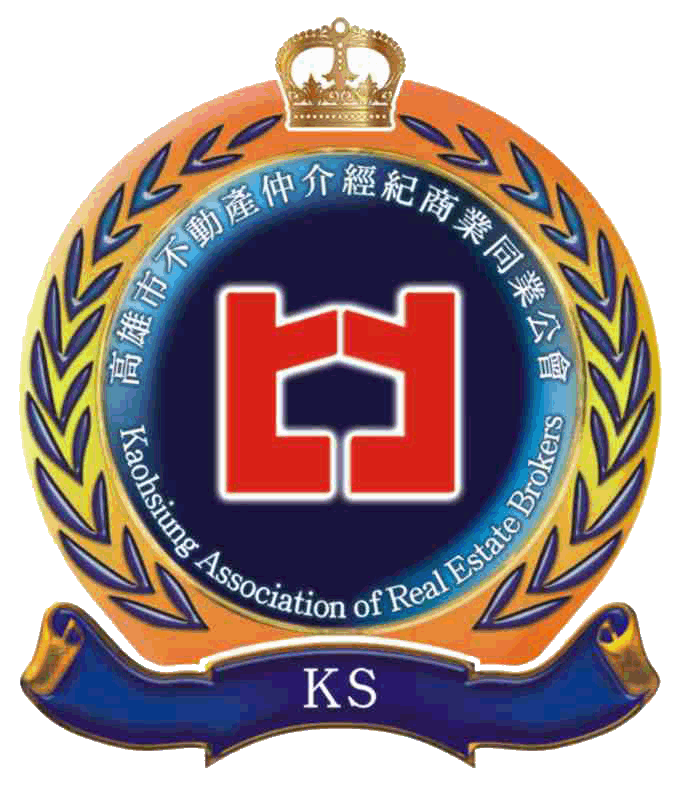 5月份 不動產營業員 複訓班☀【傳真報名表】及【匯款完畢】後，請務必來電詢問本會是否收到資料 ☀課程時間108/05/28(二)～05/30(四)Am 09:00－Pm 5:00108/05/28(二)～05/30(四)Am 09:00－Pm 5:00108/05/28(二)～05/30(四)Am 09:00－Pm 5:00108/05/28(二)～05/30(四)Am 09:00－Pm 5:00課程地點高雄市三民區九如二路150號17樓聯絡電話傳真號碼(07)201-0669(07)201-0558林秘書、洪秘書姓　　名性　　別出生日期出生日期     年　　　月　　　日身份證字號學　　歷學　　歷學　　歷戶籍地址　市/縣        區            路/街     巷     弄     號     樓     之　　市/縣        區            路/街     巷     弄     號     樓     之　　市/縣        區            路/街     巷     弄     號     樓     之　　市/縣        區            路/街     巷     弄     號     樓     之　　市/縣        區            路/街     巷     弄     號     樓     之　　市/縣        區            路/街     巷     弄     號     樓     之　　市/縣        區            路/街     巷     弄     號     樓     之　　市/縣        區            路/街     巷     弄     號     樓     之　通訊地址　市/縣        區            路/街     巷     弄     號     樓     之　　市/縣        區            路/街     巷     弄     號     樓     之　　市/縣        區            路/街     巷     弄     號     樓     之　　市/縣        區            路/街     巷     弄     號     樓     之　　市/縣        區            路/街     巷     弄     號     樓     之　　市/縣        區            路/街     巷     弄     號     樓     之　　市/縣        區            路/街     巷     弄     號     樓     之　　市/縣        區            路/街     巷     弄     號     樓     之　聯絡電話行動：行動：行動：行動：公司：公司：公司：公司：聯絡電話住家：住家：住家：住家：Fax：Fax：Fax：Fax：營業員證字號公司名稱公司名稱公司名稱電子郵件表格資料，請務必完整填寫 ★表格資料，請務必完整填寫 ★表格資料，請務必完整填寫 ★表格資料，請務必完整填寫 ★報  名  資  格不動產營業員證到期前半年即可參與複訓課程，若證照已過期者請報名營業員新訓班。2. 未受破產宣告或感訓處分及詐欺、背信、侵占罪、性侵害犯罪定罪及組織犯罪定罪等。報  名  須  知  1. 依據內政部規定，本課程均有督課人員及遠端全程錄影監控點名，請勿任意遲到、早退或翹課，課程期間應按課程別時間規定核實簽到(退)。(例如，上課時間離開位子、接電話或上廁所(非身體不適)合計超過10分鐘者，該門課時數總時數將不予計入，其補課費用1小時200元。)  2. 本課程嚴禁找人代理上課，一經發現其時數不予承認。  3. 訓練時數未滿20小時者，不得換證，請補足缺課科目及時數後才得更換營業員證。     (須補課者，須等到下梯次課程若有空位才得提供。)  4. 報名時，請繳納身分證正反面影本乙份。   課程費用：＄1,750元。【報名以繳費完畢為準，含換證費250元（含來回掛號郵資）】  5. 課程費用，請於課前七日將費用繳清；如未繳清者，本會將不保留名額。  6. 開課前2日（不含例假日），得接受退費及延期上課，開課後（含開課當日）不接受退費及延期。 ☀ 我已詳閱瞭解上述說明其填寫資料均屬事實，如有虛假願承擔法律責任，簽名：匯款方式1. 匯款銀行：兆豐銀行(017)–五福分行2. 匯款帳號：227 - 1010 - 73993. 帳號戶名：社團法人高雄市不動產交易安全協會